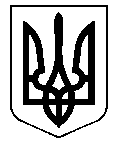 ТАЛЬНІВСЬКА РАЙОННА РАДАЧеркаської областіVІ скликанняР І Ш Е Н Н Я Від 12.03.2013 № 20-11                 м.Тальне Про внесення змін до Програми профілактики злочинності в Тальнівському районі на 2011-2015 рокиВідповідно до пункту 16 частини першої статті 43, статті 59 Закону України "Про місцеве самоврядування в Україні", розглянувши лист районної державної адміністрації  та врахувавши висновки постійної комісії районної ради з питань забезпечення законності, правопорядку, прав і свобод громадян районна рада ВИРІШИЛА: 1. Внести зміни до пункту 1.10 Програми профілактики злочинності в Тальнівському районі на 2011-2015 роки, затвердженої рішенням районної ради  від 25.02. 2011№ 4-5, виклавши його у такій редакції:"1.10. За рахунок коштів, що виділяються на реалізацію Програми, здійснити заходи щодо покращення матеріально-технічного забезпечення Тальнівського РВ УМВС та Звенигородського МРВ УСБУ шляхом придбання паливно-мастильних матеріалів, запасних частин, автотранспорту, комп’ютерної, спеціальної та іншої техніки і обладнання та форменного одягу.                                                                                       РВ УМВС                                                                                   2011-2015роки».2. Контроль за виконанням рішення покласти на постійну комісію районної ради з питань забезпечення законності, правопорядку прав і свобод громадян.Голова районної ради                                                       В.С.Глухенький